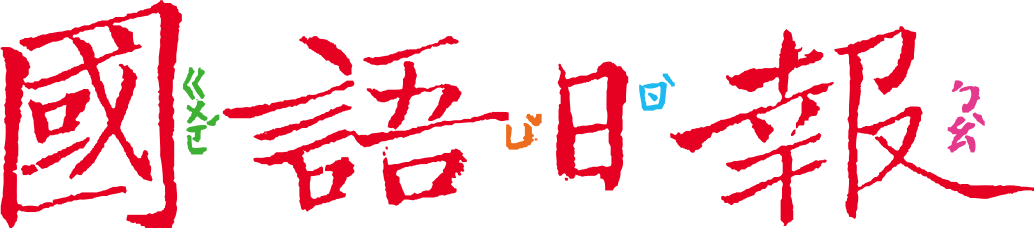 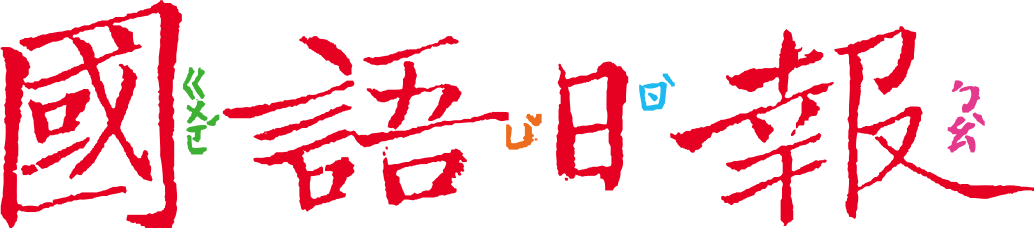     我們常聽到「快樂學習」四個字，雖然大家都希望快樂的學習，但是學習過程真的全是快樂的嗎？讓我們透過幾則小朋友的作品思考這個問題吧！任務一：又愛又怕受傷害	    閱讀9月21日第8版許采妤小朋友的作品〈光是喜歡還不夠〉，回答以下問題：作者學習的項目是什麼？ 舞蹈 作者即將升到進階班，心理有一股吸引她的力量，也有一股想逃避的力量，請從文章中找出這兩種力量分別是什麼。作者舉了一個具體的例子，說明進階班的學習真辛苦。請寫下有多辛苦。    練習「風火輪」的動作，兩手要甩得非常快，腰也要不停擺動，一堂課下來，滿頭大汗快受不了了。既然進階班這麼辛苦，留在基礎班就好了。想一想，是什麼原因讓作者願意爬上「階梯」，接受辛苦的學習？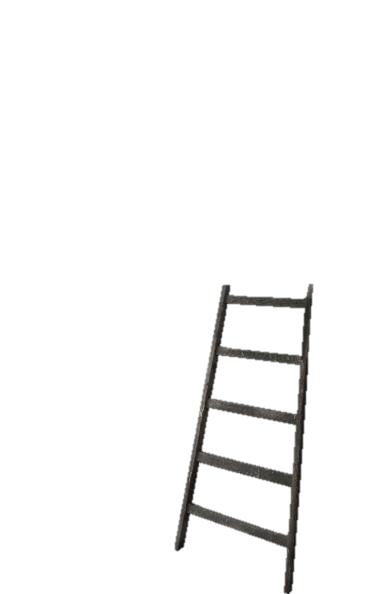 ■給師長的話：任務一希望學生讀出學習過程中「又愛又怕受傷害」的掙扎，藉著對目標的堅持，願意走出舒適圈，爬上階梯，接受下一階段辛苦的磨練。任務二：魔王不斷卡我關    接著閱讀9月21日第9版吳綺凌的文章〈數學不卡關〉，回答以下問題：作者學習的項目是什麼？ 數學 作者在中年級和高年級學習數學都遇到「數學魔王」，產生一股討厭數學、想逃避的力量，請從文章中找出這股排斥力分別是什麼。作者在中年級、高年級各舉了一個例子，說明如何打敗數學魔王。作者是怎麼做到的？請寫下來。中年級：老師教作者讀書和算術技巧。先寫會的題目，不會的題目留到後頭慢慢想；寫完要重複驗算。高年級：媽媽教作者把圖形拆成幾種簡單圖形，分別計算出面積，再加起來就可以了。雖然遇到幾次數學魔王，但作者還是爬上「階梯」，克服辛苦的學習。想一想，是什麼原因讓作者能爬上「階梯」，面對挑戰？（複選）■給師長的話：第二篇文章的情境與第一篇的「趨避衝突」不同，是一種「不得不面對」的常見情境。藉著老師和家長的指導、加上找對方法、點燃信心，才能爬上階梯，面對下一階段的挑戰。任務三：搭建上升之梯    兩篇作品描述的學習情境不同，但都說明了「學習不是從頭到尾都快樂」，尤其越進階、越高年段的學習，越要面對「有時得帶著痛苦」的學習。這兩位作者都運用某種「材料」搭建了一把「上升之梯」，讓他們晉升到下一階段。請問，兩位作者運用哪些「材料」搭建梯子呢？ 請在圓圈塗上顏色。（複選）欣賞9月19日第5版陳以芸的〈學滑冰〉漫畫。這也是克服學習的痛苦後，享受成功喜悅的小故事。請你試著把〈光是喜歡還不夠〉或〈數學不卡關〉的故事，轉換成四格漫畫。  (略)■給師長的話：任務三整合兩篇文章，歸納出他們學習同樣有困難和挫折，但靠著某些方式找到了屬於自己的上升之梯。此外，再透過欣賞具有相同主題的四格漫畫，讓學生把文章（擇一）轉化成漫畫，以提煉本次任務的主旨。吸引力排斥力可以學到（ 困難又漂亮的動作 ）進階班老師（ 很凶又嚴格 ），拉筋時（ 不會手下留情，會痛得哇哇大叫 ）中年級排斥力高年級排斥力學習（ 除法 ）以後，計算數字（ 越來越大 ），挫折（ 越來越多 ）學習（ 表面積 ）時，除了（計算 ）能力要好，還要（ 細心 ），任何一塊圖形都不能遺漏，讓作者（ 快崩潰 ）四格漫畫小叮嚀四格漫畫要表現出「學習項目」、「初階練習情形」、「邁入高階的痛苦」和「爬上梯子後的喜悅」呵！